09.02.2021г. №8РОССИЙСКАЯ ФЕДЕРАЦИЯИРКУТСКАЯ ОБЛАСТЬМАМСКО-ЧУЙСКИЙ РАЙОН АДМИНИСТРАЦИЯЛУГОВСКОГО ГОРОДСКОГО ПОСЕЛЕНИЯПОСТАНОВЛЕНИЕО МЕРАХ ПОЖАРНОЙ БЕЗОПАСНОСТИ НА ТЕРРИТОРИИ ЛУГОВСКОГО МУНИЦИПАЛЬНОГО ОБРАЗОВАНИЯ В ВЕСЕННЕ-ЛЕТНИЙ ПЕРИОД 2021 ГОДАВ соответствии со статьями 19, 34, 37 Федерального закона от 21 декабря 1994 года № 69-ФЗ «О пожарной безопасности», пунктом 9.1. Правил пожарной безопасности в лесах, утвержденных постановлением Правительства Российской Федерации от 30 июня 2007 года №417 «Об утверждении правил пожарной безопасности в лесах», в целях обеспечения требований пожарной безопасности в весенне-летний пожароопасный период 2021 года на территории Луговского муниципального образования, руководствуясь Уставом Луговского муниципального образования, администрация Луговского городского поселенияПОСТАНОВЛЯЕТ:1. Провести до 1 мая текущего года административный Совет, заседание КЧС и ПБ с заслушиванием руководителей о состоянии подготовки территорий населенных пунктов, зданий, жилых домов, организаций, учреждений к весенне-летнему пожароопасному периоду 2021 года:1.1. Рекомендовать руководителям организаций и учреждений всех форм собственности при подготовке к весенне-летнему  периоду на своих подведомственных объектах по  обеспечению пожарной безопасности на территории Луговского МО обратить особое внимание на:- недопущение разведения костров, сжигание мусора, пожогов сухой травы на территориях населенных пунктов и прилегающей к ним зоне, на территориях садово-дачных участков, на территориях объектов, расположенных в лесной зоне;- выполнение мероприятий по защите поселков и объектов, находящихся в лесной зоне, обеспечения запаса средств пожаротушения и воды для тушения пожаров, согласно требованиям п. 78-80 Правил противопожарного режима в Российской Федерации, утвержденных постановлением Правительства Российской Федерации от 25.04.2012г. №390 «О противопожарном режиме»;- очистку от сухой травянистой растительности, пожнивных остатков, валежника, порубочных остатков, мусора и других горючих материалов на полосе шириной не менее 10 метров от леса, либо создание противопожарной минерализованной полосы шириной не менее 0,5 метра или иного противопожарного барьера.- создание запаса ГСМ и обеспечение пожарных автомобилей топливом для патрулирования в особо пожароопасный период с целью своевременного предотвращения возникшего очага пожара;- проведение постоянной разъяснительной работы среди населения по недопущению пожаров с использованием всех доступных средств массовой пропаганды и агитации;- приведение в готовность всех имеющихся на территории пригодных технических средств, независимо от ведомственной принадлежности, для тушения пожаров.2. Рекомендовать мастеру МКУ «АХС» Батановой Н.А. в срок до 01.06.2021 года:2.1. Принять неотложные меры по ремонту и восстановлению пожарных гидрантов;3. Обеспечить аварийное (автономное) электроснабжение поселка при аварийных и плановых отключениях электроэнергии, которые могут привести к задержке заправки водой пожарной техники и, как следствие, распространению возникшего пожара.4. Рекомендовать директору филиала «Мамско-Чуйские электрические сети» ОГУЭП «Облкоммунэнерго» - Александрову Н.Н.:4.1. Обеспечить строгое выполнение инструкции взаимодействия с отрядом ПЧ-135 и добровольной пожарной дружиной п. Луговский в случае возникновения и тушения пожара на ЛЭП.4.2. Обеспечить предварительное уведомление населения, предприятий, организаций, учреждений о плановых отключениях - включениях электроэнергии.4.3. Произвести очистку ЛЭП от кустарников и деревьев для предупреждения возникновения пожаров.4.4. До наступления осенне-зимнего периода обеспечить проведение необходимых ремонтов электрических и дежурных электрических сетей с предоставлением графика объема запланированных работ по ремонту электрических сетей.5. Рекомендовать начальнику ПЧ-135 - Хамидуллину Т.Н., леснику территориального отделения министерства лесного комплекса Иркутской области по Мамскому лесничеству–Чулкову И.А., государственному инспектору Бодайбинского и Мамско-Чуйского района по пожарному надзору:5.1. обеспечить оперативное взаимодействие по тушению пожаров в 5-ти километровой зоне от населенных пунктов и своевременному принятию мер к расследованию причин лесных пожаров, для чего руководствоваться межведомственной инструкцией, обратив особое внимание на сохранение боеготовности пожарной охраны для тушения объектов в населенных пунктах.6. Диреткору МКОУ «Луговская СОШ» – Сафоновой Г.Н., начальнику структурного подразделения МКОУ «Луговская СОШ» «Детский сад «Солнышко» (Барсуковой Л.В.), обеспечить подготовку в части обеспечения пожарной безопасности мест летнего отдыха (оздоровления) детей (подопечных) и своевременно предъявить объекты отдыха (оздоровления) органам ОНД для осмотра.7. Протоколы заседаний КЧС и ПБ предоставить до 01.06.2020г. в комиссию по чрезвычайным ситуациям и пожарной безопасности Мамско-Чуйского района.8. Данное постановление опубликовать в установленном порядке.9. Контроль за исполнением данного постановления оставляю за собой.Глава Луговского городского поселения                                            Ю.В. Морозов09.02.2021г. №9РОССИЙСКАЯ ФЕДЕРАЦИЯИРКУТСКАЯ ОБЛАСТЬМАМСКО-ЧУЙСКИЙ РАЙОН АДМИНИСТРАЦИЯЛУГОВСКОГО ГОРОДСКОГО ПОСЕЛЕНИЯПОСТАНОВЛЕНИЕО МЕРАХ ПО ОХРАНЕ ЛЕСОВ ОТ ПОЖАРОВ НА ТЕРРИТОРИИ ЛУГОВСКОГО МУНИЦИПАЛЬНОГО ОБРАЗОВАНИЯ В 2021 ГОДУВ целях подготовки к пожароопасному сезону 2021 года и реализации мер по охране лесов от пожаров, в соответствии с пп. 8, 9, 23 ст. 14 Федерального закона от 06.10.2003г. № 131-ФЗ «Об общих принципах организации местного самоуправления в Российской Федерации», со ст. 51-53.8 Лесного кодекса РФ, ст. 11 Федерального закона от 21.12.1994г. № 68-ФЗ «О защите населения и территорий от чрезвычайных ситуаций природного и техногенного характера», ст. 18 Федерального закона от 21.12.1994г. № 69-ФЗ «О пожарной безопасности», руководствуясь Уставом Луговского муниципального образования, администрация Луговского городского поселения:  ПОСТАНОВЛЯЕТ:1. Утвердить:1) План мероприятий по организации и осуществлению мер пожарной безопасности и тушения лесных пожаров в 2021 году на территории Луговского муниципального образования (Приложение № 1).2)  Оперативный штаб Луговского муниципального образования для оперативного руководства и принятия мер по борьбе с лесными пожарами (Приложение № 2).3) Состав маневренной группы по предупреждению и борьбе с лесными пожарами на территории Луговского муниципального образования (Приложение № 3)2. Рекомендовать руководителям промышленных, геологоразведочных и лесозаготовительных предприятий, линий электропередач, организаций, ведущих охотничьи промыслы, работы которых проводятся на территории лесного фонда или соприкасаются с его границами, перед началом пожароопасного периода провести инструктажи своих работников о соблюдении требований пожарной безопасности в лесах, а также способах тушения лесных пожаров. Обеспечить строгое соблюдение «Правил пожарной безопасности в лесах РФ», выполнить следующие мероприятия по охране лесов от пожаров:- обеспечить полную очистку мест рубок от порубочных остатков;- создать минерализованные полосы вокруг поселков, лесоскладов, мест базирования в лесу, складов ГСМ;- запретить огневую очистку сенокосных угодий, пастбищ, лесосек в летний период.3. Мастеру леса территориального отделения министерства лесного комплекса Иркутской области по Мамскому лесничеству (Чулкову И.А.):- контролировать  во время служебных выездов соблюдение населением, работниками предприятий Луговского городского поселения «Правил пожарной безопасности в лесах РФ»;- в случае обнаружения лесных пожаров принимать меры к их ликвидации.4. Обязать руководителей всех предприятий и организаций, имеющих автотранспорт, довести до сведения водителей автотранспорта под роспись о соблюдении «Правил пожарной безопасности в лесах РФ».5. Директору МКОУ «Луговская СОШ» (Сафоновой Г.Н.) совместно с лесником (Чулков И.А.) провести уроки по охране природы и соблюдений правил пожарной безопасности в лесу.6. В период высокой и чрезвычайной  пожарной опасности (4-5 класс) запретить посещение леса населением, а также  выезд в лес транспорта.7. Финансирование расходов на осуществление мер противопожарной безопасности в лесах, расположенных на территории Луговского муниципального образования, производить в установленном порядке в соответствии с действующим законодательством.8. Опубликовать данное постановление в установленном порядке.9. Контроль за исполнением настоящего постановления оставляю за собой.Глава Луговского городского поселения                                            Ю.В. МорозовПриложение №1к постановлению администрации поселенияот 09.02.2021г. №9ПЛАНМЕРОПРИЯТИЙ ПО ОРГАНИЗАЦИИ И ОСУЩЕСТВЛЕНИЮ МЕР ПОЖАРНОЙ БЕЗОПАСНОСТИ И ТУШЕНИЯ ЛЕСНЫХ ПОЖАРОВ В 2021 ГОДУ НА ТЕРРИТОРИИ ЛУГОВСКОГО МУНИЦИПАЛЬНОГО ОБРАЗОВАНИЯПриложение №2к постановлению администрации поселенияот 09.02.2021г. №9СОСТАВОПЕРАТИВНОГО ШТАБА ПО БОРЬБЕ С ЛЕСНЫМИ ПОЖАРАМИ НА ТЕРРИТОРИИ ЛУГОВСКОГО МУНИЦИПАЛЬНОГО ОБРАЗОВАНИЯ  Морозов Ю.В. – Глава Луговского ГП, председатель штабаПопов А.А. – Специалист первой категории по молодежной политике, благоустройству, МОБ, ГО, ЧС и ПБ, заместитель председателя штабаЧлены штаба:Хамидуллин Т.Н. – начальник ПЧ-135Панченко М.Т. – мастер ООО «ТеплоРесурс» п. ЛуговскийХафизов Д.З. - начальник 3-го ЭСУ филиала ОГУЭП «Облкоммунэнерго»«М-ЧЭС»Чулков И.А. – лесник территориального отделения министерства лесного комплекса Иркутской области по Мамскому лесничествуПриложение №3к постановлению администрации поселенияот 09.02.2021г. №9СОСТАВМАНЕВРЕННОЙ ГРУППЫ ПО ПРЕДУПРЕЖДЕНИЮ И БОРЬБЕ С ЛЕСНЫМИ ПОЖАРАМИ НА ТЕРРИТОРИИ ЛУГОВСКОГО МУНИЦИПАЛЬНОГО ОБРАЗОВАНИЯ Попов А.А. – специалист 1 категории по молодежной политике, благоустройству, МОБ, ГО, ЧС и ПБ администрации Луговского городского поселения, руководитель группыЧлены группы:Хамидуллин Т.Н. – начальник ПЧ-135Чулков И.А. – лесник территориального отделения министерства лесного комплекса Иркутской области по Мамскому лесничеству09.02.2021г. №10РОССИЙСКАЯ ФЕДЕРАЦИЯИРКУТСКАЯ ОБЛАСТЬМАМСКО-ЧУЙСКИЙ РАЙОН АДМИНИСТРАЦИЯЛУГОВСКОГО ГОРОДСКОГО ПОСЕЛЕНИЯПОСТАНОВЛЕНИЕО ПРОВЕДЕНИИ НЕОТЛОЖНЫХ ПРОТИВОПАВОДКОВЫХ МЕРОПРИЯТИЙ НА ТЕРРИТОРИИ ЛУГОВСКОГО МУНИЦИПАЛЬНОГО ОБРАЗОВАНИЯ В 2021 ГОДУ	В целях уменьшения риска возникновения чрезвычайных ситуаций, вызванных затоплением (подтоплением) паводковыми водами на территории Луговского муниципального образования, руководствуясь Федеральным законом от 06.10.2003г. № 131-ФЗ «Об общих принципах организации местного самоуправления в Российской Федерации», от 21.12.1994г. № 68-ФЗ «О защите населения от чрезвычайных ситуаций природного и техногенного характера», Уставом Луговского муниципального образования, администрация Луговского городского поселения                   ПОСТАНОВЛЯЕТ:Утвердить   план   мероприятий   по   предупреждению   чрезвычайных ситуаций в паводковый период в 2021 году (Приложение № 1).С началом    паводкового    периода    руководителям    всех    форм   собственности организовать проведение работ по организованному пропуску весенних вод.Мастеру МКУ «АХС» (Батановой Н.А.) в срок до 30 апреля 2021 года убрать оборудование в районе береговой зоны водозабора, обеспечить исправное состояние инженерно-технических сооружений для пропуска талых вод, согласно своей компетенции.Специалисту 1 категории по молодежной политике, благоустройству, МОБ, ГО, ЧС и ПБ (Попову А.А.) в срок до 10 апреля 2021 года организовать очистку водоотводных канав от снега.Специалисту 1 категории по молодежной политике, благоустройству, МОБ, ГО, ЧС и ПБ (Попову А.А.) совместно со специалистом гидропоста п. Луговского (Зубаревым В.В.) взять под строгий контроль развитие обстановки на реке Мама и ее притоков в районе населенных пунктов Луговский, Слюдянка.Руководителям общеобразовательных и дошкольных учреждений (Сафоновой Г.Н., Барсуковой Л.В.) провести беседы с детьми  о мерах безопасности в паводковый период.В случае возникновения чрезвычайной  ситуации,  руководителям  (Панченко М.Т., Хафизову Д.З., Хамидуллину Т.Н.), имеющим в своем распоряжении автомобильную и бульдозерную технику,  незамедлительно предоставить их в распоряжение КЧС и ОПБ Луговского МО для эвакуации населения, имущества и для ликвидации последствий ЧС.      8. Настоящее постановление опубликовать в установленном порядке.      9. Контроль за исполнением данного постановления оставляю за собой.Глава Луговского городского поселения                                               Ю.В. МорозовПриложение №1к постановлению администрации поселения  от 09.02.2021г. №10ПЛАНМЕРОПРИЯТИЙ ПО ПРЕДУПРЕЖДЕНИЮ ЧРЕЗВЫЧАЙНЫХ СИТУАЦИЙ В ПАВОДКОВЫЙ ПЕРИОД В 2021 ГОДУ НА ТЕРРИТОРИИ ЛУГОВСКОГО МУНИЦИПАЛЬНОГО ОБРАЗОВАНИЯ19.02.2020 г. № 11РОССИЙСКАЯ ФЕДЕРАЦИЯ  ИРКУТСКАЯ ОБЛАСТЬМАМСКО-ЧУЙСКИЙ РАЙОНЛУГОВСКОЕ ГОРОДСКОЕ ПОСЕЛЕНИЕАДМИНИСТРАЦИЯПОСТАНОВЛЕНИЕО ВНЕСЕНИИ ИЗМЕНЕНИЙ В ПОСТАНОВЛЕНИЕ АДМИНИСТРАЦИИ ЛУГОВСКОГО ГОРОДСКОГО ПОСЕЛЕНИЯ ОТ 05.02.2021 ГОДА № 7 «ОБ УТВЕРЖДЕНИИ ПЛАНА-ГРАФИКА РАЗМЕЩЕНИЯ ЗАКАЗОВ НА ПОСТАВКИ ТОВАРОВ, ВЫПОЛНЕНИЕ РАБОТ, ОКАЗАНИЕ УСЛУГ ДЛЯ НУЖД АДМИНИСТРАЦИИ ЛУГОВСКОГО ГОРОДСКОГО ПОСЕЛЕНИЯ НА 2021 ГОД»	В соответствии с  Федеральным законом от 06.10.2003 года № 131-ФЗ «Об общих принципах организации местного самоуправления в Российской Федерации», Федерального закона от 5 апреля 2013 года № 44-ФЗ «О контрактной системе в сфере закупок товаров, работ, услуг для обеспечения государственных и муниципальных нужд», совместному приказу Минэкономразвития России и Федерального казначейства «Об утверждении порядка размещения на официальном сайте планов-графиков размещения заказа на поставки товаров, выполнение работ, оказание услуг для нужд заказчиков и формы планов – графиков размещения заказа на поставки товаров, выполнение работ, оказание услуг для нужд заказчиков» от 27.12.2011 г. № 761/20н, решения Думы Луговского городского поселения от 25 декабря 2019 №29 «О бюджете Луговского городского поселения на 2020 год и плановый период 2021-2022гг», руководствуясь Уставом Луговского муниципального образования, администрация  Луговского городского поселения.ПОСТАНОВЛЯЕТ:Внести изменения в приложение к постановлению администрации Луговского городского поселения от 05.02.2021 года № 7 «Об утверждении плана - графика размещения заказов на поставки товаров, выполнение работ, оказание услуг для нужд администрации Луговского городского поселения на 2021 год» изложив его в новой редакции (приложение).Обеспечить своевременное внесение изменений в план - график на поставки товаров, выполнение работ, оказание услуг для нужд администрации Луговского городского поселения на 2021 год в ЕИС.Контроль за исполнением данного постановления оставляю за собой.Глава Луговского городского поселения                                     Ю.В. Морозов 20.02.2021 г. № 12РОССИЙСКАЯ ФЕДЕРАЦИЯИРКУТСКАЯ ОБЛАСТЬМАМСКО-ЧУЙСКИЙ РАЙОНЛУГОВСКОЕ ГОРОДСКОЕ ПОСЕЛЕНИЕАДМИНИСТРАЦИЯПОСТАНОВЛЕНИЕ ОБ УТВЕРЖДЕНИИ РЕЕСТРА МУНИЦИПАЛЬНОГО ИМУЩЕСТВА ЛУГОВСКОГО ГОРОДСКОГО ПОСЕЛЕНИЯНа основании отчета № 31/2020 от 01.06.2020 г. «Об оценке рыночной стоимости муниципального имущества» Общества с ограниченной ответственностью «Центр экспертизы и управления собственностью», руководствуясь Уставом Луговского муниципального образования, администрация Луговского городского поселенияПОСТАНОВЛЯЕТ1.   Утвердить Реестр муниципального имущества Луговского городского поселения (приложение).2.      Контроль за исполнением настоящего постановления возложить на главного специалиста по экономическим вопросам. Глава Луговского муниципального образования                                          Ю.В. Морозов26.02.2021г. №13РОССИЙСКАЯ ФЕДЕРАЦИЯИРКУТСКАЯ ОБЛАСТЬМАМСКО-ЧУЙСКИЙ РАЙОН АДМИНИСТРАЦИЯЛУГОВСКОГО ГОРОДСКОГО ПОСЕЛЕНИЯПОСТАНОВЛЕНИЕОБ УТВЕРЖДЕНИИ ОТЧЕТА О РЕАЛИЗАЦИИМУНИЦИПАЛЬНОЙ ПРОГРАММЫ «ОБЕСПЕЧЕНИЕ ПЕРВИЧНЫХ МЕР ПОЖАРНОЙ БЕЗОПАСНОСТИ В ЛУГОВСКОМ МУНИЦИПАЛЬНОМ ОБРАЗОВАНИИ НА 2019-2023 ГОДЫ» ЗА 2020 ГОД  В соответствии с Порядком разработки, и оценки эффективности муниципальных программ Луговского городского поселения, утверждённого постановлением Администрации Луговского городского поселения от 25.08.2017г. №43 «Об утверждении Порядка разработки, утверждения, реализации и оценки эффективности муниципальных программ Луговского муниципального образования», руководствуясь Уставом Луговского муниципального образования, администрация Луговского городского поселенияПОСТАНОВЛЯЕТ:Утвердить отчет о реализации муниципальной программы «Обеспечение первичных мер пожарной  безопасности в Луговском муниципальном образовании на 2019-2023 годы» за 2020 (приложение).Опубликовать данное постановление в установленном порядке. Глава Луговского городского поселения                                       Ю.В. МорозовПриложениек постановлению администрации поселенияот 26.02.2021г. №13ОТЧЕТ О РЕАЛИЗАЦИИ МУНИЦИПАЛЬНОЙ ПРОГРАММЫ «ОБЕСПЕЧЕНИЕ ПЕРВИЧНЫХ МЕР ПОЖАРНОЙ БЕЗОПАСНОСТИ В ЛУГОВСКОМ МУНИЦИПАЛЬНОМ ОБРАЗОВАНИИ НА 2019-2023 ГОДЫ» ЗА 2020 ГОДВ 2020 году мероприятия муниципальной программы были направлены нареализацию государственной политики, требований законодательных и иных нормативных правовых актов в области защиты населения и территории Луговского городского поселения от возможных пожаров, обеспечение необходимых условий для безопасной жизнедеятельности и устойчивого социально-экономического развития поселения.На финансирование программных мероприятий в 2020 году, по состоянию на 01 января 2020 года было запланировано 140 тыс. рублей.2. Программа реализовывалась в направлении поставленных целей и задач посредством достижения целевых индикаторов и показателей. Не все запланированные результаты достигнуты.3. Оценка эффективности реализации муниципальной программы производится в соответствии с приложением №7 постановления Администрации Луговского городского поселения от 25.08.2017г. №43 «Об утверждении Порядка разработки, утверждения, реализации и оценки эффективности муниципальных программ Луговского муниципального образования»:Методика эффективности реализации  Программы представляет собой алгоритм оценки ее эффективности в процессе и по итогам реализации Программы и должна быть основана на оценке результативности Программы с учетом общего объема ресурсов, направленного на ее реализацию.Методика оценки эффективности реализации Программы учитывает необходимость проведения оценок:1) степени достижения целей и решения задач Программы и составлению ее подпрограмм.Оценка степени достижения целей и решения задач Программы и составляющих ее подпрограмм определяется путем сопоставления фактических достигнутых значений показателей результативности Программы и составляющих ее подпрограмм и их плановых значений по формуле:СДЦ = (СДП1 + СДП2 + СДПN) / N,где:СДЦ  - степень достижения целей (решения задач);СДП     - степень достижения показателя результативности реализации Программы и составляющих ее подпрограмм;N – количество показателей результативности реализации Программы и составляющих ее подпрограмм.Степень достижения показателя результативности реализации Программы и составляющих ее подпрограмм; (СДП) рассчитывается по формуле:СДП  = ЗФ / ЗП,где:ЗФ – фактическое значение показателя результативности реализации Программы и составляющих ее подпрограмм;ЗП – плановое значение показателя результативности реализации Программы и составляющих ее подпрограмм (для показателя результативности, желаемой тенденцией развития которых является рост значений) или:СДП  = ЗП / ЗФ (для показателей  результативности, желаемой тенденцией развития которых является снижение значений);2) степень соответствия запланированному уровню затрат и эффективности использования средств, направленных на реализацию Программы и  составляющих ее подпрограмм.Оценка степени соответствия запланированному уровню затрат и эффективности использования средств, направленных на реализацию Программы и  составляющих ее подпрограмм и  составляющих ее подпрограмм, определяется путем сопоставления плановых и  фактических объемов финансирования Программы  и  составляющих ее подпрограмм по формуле:Уф = Фф / Фп,где:Уф – уровень финансирования  реализации Программы  и  составляющих ее подпрограмм;Фф – фактический объем финансовых ресурсов, направленный на реализацию Программы и  составляющих ее подпрограмм;Фп – плановый  объем финансовых ресурсов на соответствующий финансовый период.Эффективность реализации Программы  (ЭП) рассчитывается по формуле:ЭП = СДЦ  х УфОТЧЕТОБ ИСПОЛНЕНИИ ЦЕЛЕВЫХ ПОКАЗАТЕЛЕЙ МУНИЦИПАЛЬНОЙ ПРОГРАММЫ«ОБЕСПЕЧЕНИЕ ПЕРВИЧНЫХ МЕР ПОЖАРНОЙ БЕЗОПАСНОСТИ В ЛУГОВСКОМ МУНИЦИПАЛЬНОМ ОБРАЗОВАНИИ НА 2019-2023 ГОДЫ» ПО СОСТОЯНИЮ НА 31.12.2020 ГОДОТЧЕТОБ ИСПОЛНЕНИИ МЕРОПРИЯТИЙ МУНИЦИПАЛЬНОЙ ПРОГРАММЫ«ОБЕСПЕЧЕНИЕ ПЕРВИЧНЫХ МЕР ПОЖАРНОЙ БЕЗОПАСНОСТИ В ЛУГОВСКОМ МУНИЦИПАЛЬНОМ ОБРАЗОВАНИИ НА 2019-2023 ГОДЫ» ПО СОСТОЯНИЮ НА 31.12.2020 ГОДОТЧЕТОБ ИСПОЛЬЗОВАНИИ БЮДЖЕТНЫХ АССИГНОВАНИЙ БЮДЖЕТАЛУГОВСКОГО МО НА РЕАЛИЗАЦИЮ МУНИЦИПАЛЬНОЙ ПРОГРАММЫ«ОБЕСПЕЧЕНИЕ ПЕРВИЧНЫХ МЕР ПОЖАРНОЙ БЕЗОПАСНОСТИ В ЛУГОВСКОМ МУНИЦИПАЛЬНОМ ОБРАЗОВАНИИ НА 2019-2023 ГОДЫ» ПО СОСТОЯНИЮ НА 31.12.2020 ГОД                  ОЦЕНКА СТЕПЕНИ ДОСТИЖЕНИЯ ЗАДАЧ В 2020 ГОДУ 01.03.2021г. №14РОССИЙСКАЯ ФЕДЕРАЦИЯИРКУТСКАЯ ОБЛАСТЬМАМСКО-ЧУЙСКИЙ РАЙОН АДМИНИСТРАЦИЯЛУГОВСКОГО ГОРОДСКОГО ПОСЕЛЕНИЯПОСТАНОВЛЕНИЕОБ УТВЕРЖДЕНИИ ОТЧЕТА О РЕАЛИЗАЦИИМУНИЦИПАЛЬНОЙ ПРОГРАММЫ «ЗАЩИТА НАСЕЛЕНИЯ И ТЕРРИТОРИИ ЛУГОВСКОГО МУНИЦИПАЛЬНОГО ОБРАЗОВАНИЯ ОТ ЧРЕЗВЫЧАЙНЫХ СИТУАЦИЙ ПРИРОДНОГО И ТЕХНОГЕННОГО ХАРАКТЕРА, СОВЕРШЕНСТВОВАНИЕ ГРАЖДАНСКОЙ ОБОРОНЫ НА 2019-2023 ГОДЫ» ЗА 2020 ГОД  В соответствии с Порядком разработки, и оценки эффективности муниципальных программ Луговского городского поселения, утверждённого постановлением Администрации Луговского городского поселения от 25.08.2017г. №43 «Об утверждении Порядка разработки, утверждения, реализации и оценки эффективности муниципальных программ Луговского муниципального образования», руководствуясь Уставом Луговского муниципального образования, администрация Луговского городского поселенияПОСТАНОВЛЯЕТ:Утвердить отчет о реализации муниципальной программы «Защита населения и территории Луговского муниципального образования от чрезвычайных ситуаций природного и техногенного характера, совершенствование гражданской обороны на 2019-2023 годы» за 2020 (приложение).Опубликовать данное постановление в установленном порядке. Глава Луговского городского поселения                                       Ю.В. МорозовПриложениек постановлению администрации поселенияот 01.03.2021г. №14ОТЧЕТ О РЕАЛИЗАЦИИ МУНИЦИПАЛЬНОЙ ПРОГРАММЫ «ЗАЩИТА НАСЕЛЕНИЯ И ТЕРРИТОРИИ ЛУГОВСКОГО МУНИЦИПАЛЬНОГО ОБРАЗОВАНИЯ ОТ ЧРЕЗВЫЧАЙНЫХ СИТУАЦИЙ ПРИРОДНОГО И ТЕХНОГЕННОГО ХАРАКТЕРА, СОВЕРШЕНСТВОВАНИЕ ГРАЖДАНСКОЙ ОБОРОНЫ НА 2019-2023 ГОДЫ» ЗА 2020 ГОД1. В 2019 году мероприятия муниципальной программы были направлены на защиту населения и территории Луговского городского поселения от чрезвычайных ситуаций природного и техногенного характера, совершенствование гражданской обороны Луговского МО.На финансирование программных мероприятий в 2020 году, по состоянию на 01 января 2020 года было запланировано 80 тыс. рублей.2. Программа реализовывалась в направлении поставленных целей и задач посредством достижения целевых индикаторов и показателей. Все запланированные результаты достигнуты.3. Оценка эффективности реализации муниципальной программы производится в соответствии с приложением №7 постановления Администрации Луговского городского поселения от 25.08.2017г. №43 «Об утверждении Порядка разработки, утверждения, реализации и оценки эффективности муниципальных программ Луговского муниципального образования»:Методика эффективности реализации  Программы представляет собой алгоритм оценки ее эффективности в процессе и по итогам реализации Программы и должна быть основана на оценке результативности Программы с учетом общего объема ресурсов, направленного на ее реализацию.Методика оценки эффективности реализации Программы учитывает необходимость проведения оценок:1) степени достижения целей и решения задач Программы и составлению ее подпрограмм.Оценка степени достижения целей и решения задач Программы и составляющих ее подпрограмм определяется путем сопоставления фактических достигнутых значений показателей результативности Программы и составляющих ее подпрограмм и их плановых значений по формуле:СДЦ = (СДП1 + СДП2 + СДПN) / N,где:СДЦ  - степень достижения целей (решения задач);СДП     - степень достижения показателя результативности реализации Программы и составляющих ее подпрограмм;N – количество показателей результативности реализации Программы и составляющих ее подпрограмм.Степень достижения показателя результативности реализации Программы и составляющих ее подпрограмм; (СДП) рассчитывается по формуле:СДП  = ЗФ / ЗП,где:ЗФ – фактическое значение показателя результативности реализации Программы и составляющих ее подпрограмм;ЗП – плановое значение показателя результативности реализации Программы и составляющих ее подпрограмм (для показателя результативности, желаемой тенденцией развития которых является рост значений) или:СДП  = ЗП / ЗФ (для показателей  результативности, желаемой тенденцией развития которых является снижение значений);2) степень соответствия запланированному уровню затрат и эффективности использования средств, направленных на реализацию Программы и  составляющих ее подпрограмм.Оценка степени соответствия запланированному уровню затрат и эффективности использования средств, направленных на реализацию Программы и  составляющих ее подпрограмм и  составляющих ее подпрограмм, определяется путем сопоставления плановых и  фактических объемов финансирования Программы  и  составляющих ее подпрограмм по формуле:Уф = Фф / Фп,где:Уф – уровень финансирования  реализации Программы  и  составляющих ее подпрограмм;Фф – фактический объем финансовых ресурсов, направленный на реализацию Программы и  составляющих ее подпрограмм;Фп – плановый  объем финансовых ресурсов на соответствующий финансовый период.Эффективность реализации Программы  (ЭП) рассчитывается по формуле:ЭП = СДЦ  х УфОТЧЕТОБ ИСПОЛНЕНИИ ЦЕЛЕВЫХ ПОКАЗАТЕЛЕЙ МУНИЦИПАЛЬНОЙ ПРОГРАММЫ«ЗАЩИТА НАСЕЛЕНИЯ И ТЕРРИТОРИИ ЛУГОВСКОГО МУНИЦИПАЛЬНОГО ОБРАЗОВАНИЯ ОТ ЧРЕЗВЫЧАЙНЫХ СИТУАЦИЙ ПРИРОДНОГО И ТЕХНОГЕННОГО ХАРАКТЕРА, СОВЕРШЕНСТВОВАНИЕ ГРАЖДАНСКОЙ ОБОРОНЫ НА 2019-2023 ГОДЫ» ПО СОСТОЯНИЮ НА 31.12.2020 ГОДОТЧЕТОБ ИСПОЛНЕНИИ МЕРОПРИЯТИЙ МУНИЦИПАЛЬНОЙ ПРОГРАММЫ«ЗАЩИТА НАСЕЛЕНИЯ И ТЕРРИТОРИИ ЛУГОВСКОГО МУНИЦИПАЛЬНОГО ОБРАЗОВАНИЯ ОТ ЧРЕЗВЫЧАЙНЫХ СИТУАЦИЙ ПРИРОДНОГО И ТЕХНОГЕННОГО ХАРАКТЕРА, СОВЕРШЕНСТВОВАНИЕ ГРАЖДАНСКОЙ ОБОРОНЫ НА 2019-2023 ГОДЫ» ПО СОСТОЯНИЮ НА 31.12.2020 ГОДОТЧЕТОБ ИСПОЛЬЗОВАНИИ БЮДЖЕТНЫХ АССИГНОВАНИЙ БЮДЖЕТАЛУГОВСКОГО МО НА РЕАЛИЗАЦИЮ МУНИЦИПАЛЬНОЙ ПРОГРАММЫ«ЗАЩИТА НАСЕЛЕНИЯ И ТЕРРИТОРИИ ЛУГОВСКОГО МУНИЦИПАЛЬНОГО ОБРАЗОВАНИЯ ОТ ЧРЕЗВЫЧАЙНЫХ СИТУАЦИЙ ПРИРОДНОГО И ТЕХНОГЕННОГО ХАРАКТЕРА, СОВЕРШЕНСТВОВАНИЕ ГРАЖДАНСКОЙ ОБОРОНЫ НА 2019-2023 ГОДЫ» ПО СОСТОЯНИЮ НА 31.12.2020 ГОДОЦЕНКА СТЕПЕНИ ДОСТИЖЕНИЯ ЗАДАЧ В 2020 ГОДУ Администрация                                                бесплатноЛуговского городского                                        Тираж: 10 экз.Поселения                                                          Газета выходит по Ответственный редактор:                                 мере накопления материалаГерасимова А.С.                                                             Адрес: 666801п. Луговский,           ул.Школьная,д.1                                                                    02.03.    2021     № 2 Газета для опубликования нормативно –  правовых актов администрации Луговского  городского поселения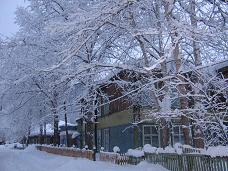 №п/пНаименование мероприятийИсполнителиСрок исполнения1.Провести заседание КЧС и ПБ Луговского МО по вопросу готовности Луговского МО к пожароопасному периоду 2021 годаПредседатель КЧС и ПБ Луговского МОДо 30.03.2021г.2.Организовать обустройство (обновление) минерализованных полос вокруг населенных пунктовАдминистрация Луговского ГПДо пожароопасного сезона3.Обучение населения мерам пожарной безопасностиОНД по Бодайбинскому и Мамско-Чуйскому районах, администрация Луговского ГПС 15.05.2021г.4.Обеспечить взаимодействие ТО МЛХ Иркутской области по Мамскому лесничеству с отделением полиции по ограничению доступа в лесной массив населения в период высокой пожарной опасности, с привлечением лиц, нарушивших меры ПБ при нахождении в лесу к административной ответственноститерриториальное отделение министерства лесного комплекса Иркутской области по Мамскому лесничеству, ОП «Дислокация пгт. Мама»В пожароопасный сезон5.Обеспечить готовность сил и средств лесопожарных формирований и подразделений пожарной охраны к защите населенных пунктов от перехода на них лесных пожаровАдминистрация Луговского ГП, АУ «Бодайбинский лесхоз», территориальное отделение министерства лесного комплекса Иркутской области по Мамскому лесничествуВ течение пожароопасного сезона6.Обеспечение выполнения  первичных  мер  пожарной безопасности  в границах населенных пунктах:1) создание (восстановление, обновление) вокруг населенных пунктов и объектов, к которым прилегают лесные массивы, минерализованных противопожарных полос;2) принятие неотложных мер по приведению в исправное состояние источников наружного противопожарного водоснабжения и подъездов к ним;3) проведение тренировок по готовности сил и средств территориальной подсистемы единой государственной системы предупреждения и ликвидации чрезвычайных ситуаций; 4) организация противопожарного опахивания  территорий,   непосредственно прилегающих к землям лесного фонда;5) установление устойчивой радио - и иных видов связи со всеми населенными пунктами и подразделениями Главного управления МЧС России по Иркутской области в Мамско-Чуйском районе;6) проведение через средства массовой информации разъяснительной работы с населением по предупреждению пожаров;7) укомплектование добровольных пожарных противопожарным инвентарем для защиты населенных пунктов от лесных пожаровАдминистрация Луговского ГПДо 15.05.2021г.7.Создание резерва финансовых и материальных   ресурсов для ликвидации чрезвычайных ситуаций, связанных с возникновением лесных пожаров в соответствии с законодательствомАдминистрация Луговского ГПДо 01.04.2021г.8.Обеспечение переподготовки и обучения работников лесопожарных команд по тактике и технологии тушения лесных пожаров и технике безопасности при борьбе с нимитерриториальное отделение министерства лесного комплекса Иркутской области по Мамскому лесничествуДо 07.05.2021г.9.Организация в образовательных учреждениях проведения агитационно-разъяснительной работы   среди обучающихся по вопросам противопожарной пропаганды, сбережения лесов, выполнения правил пожарной безопасности в лесах. Привлечение учащихся к агитационно-разъяснительной работе среди населенияМКОУ «Луговская СОШ» До 20.05.2021г.№п/пНаименование мероприятийСроки исполненияОтветственные исполнители1Подготовить и провести заседание КЧС и ПБ поселения по вопросу «О проведении неотложных противопаводковых мероприятий на территории поселения»До 18.03.2021г.Специалист 1 категории по МОБ ГО, ЧС и ПБ Попов А.А.2Провести проверку готовности сил и средств для проведения аварийно-спасательных работ в угрожаемый периодДо 15.03.2021г.Специалист 1 категории по МОБ, ГО, ЧС и ПБ Попов А.А.,руководители всех учреждений и организаций3Осуществить контроль за готовностью системы оповещения для экстренного информирования населенияДо 01.04.2021г.Специалист 1 категории по МОБ ГО, ЧС и ПБ Попов А.А.4Очистить водоотводные канавы на территории поселка от снегаДо 10.04.2021г.Администрация Луговского ГП5Уточнить зоны подтопления,  и провести конкретные предупредительные инженерно-технические мероприятия, согласно своей компетенцииДо 01.04.2021г.Последующее по мере необходимостиСпециалист 1 категории по МОБ ГО, ЧС и ПБ Попов А.А.Мастер ООО «ТеплоРесурс» Панченко М.Т., Мастер МКУ «АХС» Батанова Н.А.6Организовать постоянный контроль за уровнем воды в реках и противопаводковой обстановкой в поселенииНа период паводкаСпециалист  1 категории по МОБ, ГО, ЧС и ПБ Попов А.А., специалист гидропоста п. Луговского  Зубарев В.В.7Создать резервы ГСМ и материалов для ликвидации последствий паводковых ЧСДо 01.04.2021г.Мастер ООО «ТеплоРесурс» Панченко М.Т., администрация Луговского городского поселения8В дни ледохода организовать патрулирование с запрещением выезда и выхода на ледовый покров рек.На период паводкаОП (дислокация пгт. Мама) МО МВД России «Бодайбинский»Вывод об эффективности реализации Программы и (или) подпрограммыКритерии оценки эффективностиНеэффективнаяменее 0,5Уровень эффективности удовлетворительный0,5 – 0,79Эффективная0,8 – 1,0Высокоэффективнаяболее 1,0№ п/пНаименование целевого показателяЕд.изм.Плановое значениеФактическое значениеОтклонение фактического значения от плановогоОтклонение фактического значения от плановогоОбоснование причин отклонения№ п/пНаименование целевого показателяЕд.изм.Плановое значениеФактическое значение-/+%Обоснование причин отклонения12345678Программа «Обеспечение первичных мер пожарной  безопасности в Луговском муниципальном образованиина 2016-2020 годы»Программа «Обеспечение первичных мер пожарной  безопасности в Луговском муниципальном образованиина 2016-2020 годы»Программа «Обеспечение первичных мер пожарной  безопасности в Луговском муниципальном образованиина 2016-2020 годы»Программа «Обеспечение первичных мер пожарной  безопасности в Луговском муниципальном образованиина 2016-2020 годы»Программа «Обеспечение первичных мер пожарной  безопасности в Луговском муниципальном образованиина 2016-2020 годы»Программа «Обеспечение первичных мер пожарной  безопасности в Луговском муниципальном образованиина 2016-2020 годы»Программа «Обеспечение первичных мер пожарной  безопасности в Луговском муниципальном образованиина 2016-2020 годы»Программа «Обеспечение первичных мер пожарной  безопасности в Луговском муниципальном образованиина 2016-2020 годы»1Целевой показательт.р.140,045,282-32неполное освоение средств муниципальной программы№ п/пНаименование подпрограммы Программы, ведомственной целевой программы, основного мероприятия, мероприятияОтветствен-ный исполни-тель,соисполни-тель,участникПлановый срок исполнения мероприятия (месяц, квартал)Плановый срок исполнения мероприятия (месяц, квартал)Источник финансированияОбъем финансирования, предусмотренный на 2020 год,тыс.руб.Профинансированоза отчетный период,тыс. руб.Наименование показателя объема мероприятия, ед. измеренияПлановое значение показателя на 2020годФактическое значение показателя мероприятияОбоснова-ниепричин отклонения (при наличии)123445678910111.1.ВЦП 1.1ВЦП 1.1ВЦП 1.1ВЦП 1.1ВЦП 1.1ВЦП 1.1ВЦП 1.1ВЦП 1.1ВЦП 1.1ВЦП 1.1ВЦП 1.11.1.1.ПоощренияСпециалист 1 категории по молодежной политике, благоустройству, МОБ, ГО, ЧС и ПБСпециалист 1 категории по молодежной политике, благоустройству, МОБ, ГО, ЧС и ПБ2020 годБюджет Луговского МО30,08,010,26неполное освоение средств муниципальной программы1.1.2.Приобретение материаловСпециалист 1 категории по молодежной политике, благоустройству, МОБ, ГО, ЧС и ПБСпециалист 1 категории по молодежной политике, благоустройству, МОБ, ГО, ЧС и ПБ2020 годБюджет Луговского МО110,037,28210,33неполное освоение средств муниципальной программыНаименование Программы, подпрограммы Программы, ведомственной целевой программы, основного мероприятия, мероприятияОтветственный исполнитель, соисполнители, участники, исполнителиРасходы бюджета МО п. Луговский, тыс. руб.Расходы бюджета МО п. Луговский, тыс. руб.Наименование Программы, подпрограммы Программы, ведомственной целевой программы, основного мероприятия, мероприятияОтветственный исполнитель, соисполнители, участники, исполнителиплан на 1 января отчетного годаисполнение на отчетную датуПрограммавсего, в том числе:140,045,282«Обеспечение первичных мер пожарной  безопасности в Луговском муниципальном образованиина 2019-2023 годы»Специалист 1 категории по молодежной политике, благоустройству, МОБ, ГО, ЧС и ПБЗадачи ПрограммыОценка степени достижения задач ПрограммыОценка степени достижения задач ПрограммыОценка степени достижения задач ПрограммыФакты, однозначно свидетельствующиеОценка степени  об объективной оценкедостижения целейв полной меречастичноне достигнуты об объективной оценкедостижения целей- Совершенствование системы муниципального управления и оперативного реагирования в случае возникновения пожаров.+-0,9- Разработка и совершенствование нормативной правовой и методической базы обеспечения противопожарной безопасности с учетом изменения обстановки федерального и областного законодательства.+-0,9- Повышение уровня подготовки специалистов, руководящего состава и населения поселка к действиям при пожарах.+-0,9- Организация противопожарной пропаганды.+-0,9Вывод об эффективности реализации Программы и (или) подпрограммыКритерии оценки эффективностиНеэффективнаяменее 0,5Уровень эффективности удовлетворительный0,5 – 0,79Эффективная0,8 – 1,0Высокоэффективнаяболее 1,0№ п/пНаименование целевого показателяЕд.изм.Плановое значениеФактическое значениеОтклонение фактического значения от плановогоОтклонение фактического значения от плановогоОбоснование причин отклонения№ п/пНаименование целевого показателяЕд.изм.Плановое значениеФактическое значение-/+%Обоснование причин отклонения12345678Программа «Защита населения и территории Луговского муниципального образования от чрезвычайных ситуаций природного и техногенного характера, совершенствованиегражданской обороны на 2019-2023 годы»Программа «Защита населения и территории Луговского муниципального образования от чрезвычайных ситуаций природного и техногенного характера, совершенствованиегражданской обороны на 2019-2023 годы»Программа «Защита населения и территории Луговского муниципального образования от чрезвычайных ситуаций природного и техногенного характера, совершенствованиегражданской обороны на 2019-2023 годы»Программа «Защита населения и территории Луговского муниципального образования от чрезвычайных ситуаций природного и техногенного характера, совершенствованиегражданской обороны на 2019-2023 годы»Программа «Защита населения и территории Луговского муниципального образования от чрезвычайных ситуаций природного и техногенного характера, совершенствованиегражданской обороны на 2019-2023 годы»Программа «Защита населения и территории Луговского муниципального образования от чрезвычайных ситуаций природного и техногенного характера, совершенствованиегражданской обороны на 2019-2023 годы»Программа «Защита населения и территории Луговского муниципального образования от чрезвычайных ситуаций природного и техногенного характера, совершенствованиегражданской обороны на 2019-2023 годы»Программа «Защита населения и территории Луговского муниципального образования от чрезвычайных ситуаций природного и техногенного характера, совершенствованиегражданской обороны на 2019-2023 годы»1Целевой показательт.р.80,0153,795+90неполное освоение средств муниципальной программы№ п/пНаименование подпрограммы Программы, ведомственной целевой программы, основного мероприятия, мероприятияОтветствен-ный исполни-тель,соисполни-тель,участникПлановый срок исполнения мероприятия (месяц, квартал)Плановый срок исполнения мероприятия (месяц, квартал)Источник финансированияОбъем финансирования, предусмотренный на 2020 год,тыс.руб.Профинансированоза отчетный период,тыс. руб.Наименование показателя объема мероприятия, ед. измеренияНаименование показателя объема мероприятия, ед. измеренияПлановое значение показателя мер-ияна 2020годПлановое значение показателя мер-ияна 2020годФактическое значение показателя мероприятияФактическое значение показателя мероприятияОбоснова-ниепричин отклонения (при наличии)1234456788991010111.1.ВЦП 1.1ВЦП 1.1ВЦП 1.1ВЦП 1.1ВЦП 1.1ВЦП 1.1ВЦП 1.1ВЦП 1.1ВЦП 1.1ВЦП 1.1ВЦП 1.1ВЦП 1.1ВЦП 1.1ВЦП 1.11.1.1.Приобретение материаловСпециалист 1 категории по молодежной политике, благоустройству, МОБ, ГО, ЧС и ПБСпециалист 1 категории по молодежной политике, благоустройству, МОБ, ГО, ЧС и ПБ2019 годБюджет Луговского МО80,0153,795111,921,92неполное освоение средств муниципальной программынеполное освоение средств муниципальной программыНаименование Программы, подпрограммы Программы, ведомственной целевой программы, основного мероприятия, мероприятияОтветственный исполнитель, соисполнители, участники, исполнителиРасходы бюджета МО п. Луговский, тыс. руб.Расходы бюджета МО п. Луговский, тыс. руб.Наименование Программы, подпрограммы Программы, ведомственной целевой программы, основного мероприятия, мероприятияОтветственный исполнитель, соисполнители, участники, исполнителиплан на 1 января отчетного годаисполнение на отчетную датуПрограмма«Защита населения и территории Луговского муниципального образования от чрезвычайных ситуаций природного и техногенного характера, совершенствованиегражданской обороны на 2019-2023 годы»всего, в том числе:80,0153,795Программа«Защита населения и территории Луговского муниципального образования от чрезвычайных ситуаций природного и техногенного характера, совершенствованиегражданской обороны на 2019-2023 годы»Специалист 1 категории по молодежной политике, благоустройству, МОБ, ГО, ЧС и ПБЗадачи ПрограммыОценка степени достижения задач ПрограммыОценка степени достижения задач ПрограммыОценка степени достижения задач ПрограммыФакты, однозначно свидетельствующие об объективной оценкеОценка степени достижения целейЗадачи Программыв полной меречастичноне достигнутыФакты, однозначно свидетельствующие об объективной оценкеОценка степени достижения целей- Повышение качества подготовки населения Луговского МО в области гражданской обороны, предупреждения и ликвидации ЧС.+-3,68- Снижение размеров ущерба и потерь от ЧС, повышение эффективности системы предупреждения о возникновении и развитии ЧС на территории Луговского МО, прогнозирования оценки их социально-экономических последствий.+-3,68- Осуществление сбора и обмена информацией в области защиты населения и территории Луговского МО от ЧС, обеспечение своевременного оповещения и информирования населения об угрозе возникновения или о возникновении ЧС.+-3,68- Совершенствование резервов финансовых и материальных ресурсов для ликвидации ЧС, запасов материально-технических, медицинских и иных средств в целях гражданской обороны.+-3,68- Создание эффективной системы обучения населения способам защиты от опасностей, возникающих при ведении военных действий или вследствие этих действий, способам защиты от ЧС.+-3,68- Совершенствование системы первоочередных мероприятий по поддержанию устойчивого функционирования организаций в военное время, совершенствование материально-технической базы ГО.+-